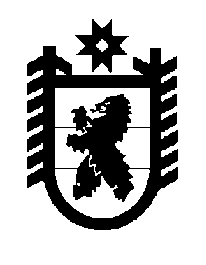 Российская Федерация Республика Карелия    ПРАВИТЕЛЬСТВО РЕСПУБЛИКИ КАРЕЛИЯРАСПОРЯЖЕНИЕ                                     от 12 марта 2019 года № 198р-Пг. Петрозаводск 	В целях заключения соглашения между Федеральным дорожным агентством и Правительством Республики Карелия о предоставлении иных межбюджетных трансфертов из федерального бюджета бюджету субъекта Российской Федерации на финансовое обеспечение дорожной деятельности в рамках реализации национального проекта «Безопасные и качественные автомобильные дороги»:Утвердить перечень мероприятий, в целях софинансирования которых предоставляются иные межбюджетные трансферты из федерального бюджета бюджету субъекта Российской Федерации на финансовое обеспечение дорожной деятельности в рамках реализации национального проекта «Безопасные и качественные автомобильные дороги» (далее – мероприятия), согласно приложению к настоящему распоряжению.Министерству по дорожному хозяйству, транспорту и связи Республики Карелия обеспечить внесение изменений в постановление Правительства Республики Карелия от 20 июня 2014 года № 197-П 
«Об утверждении государственной программы Республики Карелия «Развитие транспортной системы», предусматривающих включение в государственную программу мероприятий.Исполняющий обязанности           Главы Республики Карелия                                                             А.Е. ЧепикПеречень мероприятий,в целях софинансирования которых предоставляются иные межбюджетные трансферты из федерального бюджета бюджету субъекта Российской Федерации на финансовое обеспечение дорожной деятельности в рамках реализации национального проекта «Безопасные и качественные автомобильные дороги»_______________Приложение к распоряжению Правительства Республики Карелия от 12 марта 2019 года № 198р-П№ п/пНаименование мероприятияПротяженность автомобильных дорог, в отношении которых выполняются мероприятия (км)Протяженность автомобильных дорог, в отношении которых выполняются мероприятия (км)Протяженность автомобильных дорог, в отношении которых выполняются мероприятия (км)Протяженность автомобильных дорог, в отношении которых выполняются мероприятия (км)Протяженность автомобильных дорог, в отношении которых выполняются мероприятия (км)Протяженность автомобильных дорог, в отношении которых выполняются мероприятия (км)Протяженность автомобильных дорог, в отношении которых выполняются мероприятия (км)№ п/пНаименование мероприятия2019 год2020 год2021 год2022 год2023 год2024 годВсего1.Ремонт и капи-тальный ремонт автомобильных дорог региональ-ного значения Республики Карелия 92,37118,07223,46237,88239,90233,551145,232.Ремонт автомо-бильных дорог Петрозаводской городской агломерации22,2719,9222,5916,9127,6124,69 133,99